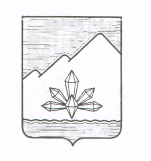 АДМИНИСТРАЦИЯ ДАЛЬНЕГОРСКОГО  ГОРОДСКОГО  ОКРУГАПРИМОРСКОГО  КРАЯПОСТАНОВЛЕНИЕ  03 декабря .          	             г. Дальнегорск         		    № 894 – па О порядке подготовки и обучения населения Дальнегорского городского округа	В соответствии с Федеральным законом от 21.12.1994 № 68-ФЗ «О защите населения и территорий от чрезвычайных ситуаций природного и техногенного характера», Федеральным законом от 21.12.1994 № 69-ФЗ «О пожарной безопасности», Федеральным законом от 12.02.1998 № 28-ФЗ «О гражданской обороне», Федеральным законом от 06.10.2003 № 131-ФЗ «Об общих принципах организации местного самоуправления в Российской Федерации» постановлениями Правительства от 02.11.2000 № 841 «Об утверждении Положения об организации обучения населения в области гражданской обороны» и от 04.09.2003 № 547 «О подготовке населения в области защиты от чрезвычайных ситуаций природного и техногенного характера», в целях совершенствования подготовки населения в области гражданской обороны и защиты от чрезвычайных ситуаций природного и техногенного характера, руководствуясь Уставом Дальнегорского городского округа,  администрация Дальнегорского городского округа,-ПОСТАНОВЛЯЕТ:	1. Утвердить Положение о подготовке населения в области гражданской обороны и защиты от чрезвычайных ситуаций природного и техногенного характера (приложение 1).	2. Утвердить Положение об организации обучения населения мерам пожарной безопасности (приложение 2)	3. Постановления Главы Дальнегорского городского округа от 30.11.2006 № 754 «О порядке подготовки и обучения населения  способам защиты от опасностей, возникающих при ведении военных действий или вследствие этих действий», от 13.12.2006 № 777 «О порядке обучения населения Дальнегорского городского округа способам защиты при чрезвычайных ситуациях»  признать утратившими силу.	4. Контроль за исполнением настоящего постановления оставляю за собой.И.о. Главы Дальнегорского городского округа							                 Р.Р. КозыреваПриложение 1                  Утверждено  постановлением администрации Дальнегорского городского округа  от 03.12.2012   № 894-па ПОЛОЖЕНИЕо подготовке населения в области гражданской обороны и защитыот чрезвычайных ситуаций природного и техногенного характера1. Настоящее Положение определяет группы населения, проходящие подготовку в области гражданской обороны (далее – ГО) и защиты от чрезвычайных ситуаций природного и техногенного характера (далее – ЧС), категории обучаемых, основные задачи подготовки, периодичность и формы обучения.2. Подготовка населения в области ГО и защиты от ЧС проводится по группам:а) Лица, занятые в сфере производства и обслуживания (далее – работающее население);б) население, не занятое в сфере производства и обслуживания (далее – неработающее население);в) учащиеся общеобразовательных учреждений начального, среднего и высшего образования (далее – обучающиеся);г) руководящий состав, должностные лица и специалисты (работники) гражданской обороны и городского звена территориальной подсистемы единой государственной системы предупреждения и ликвидации ЧС (далее –  ГО и РСЧС).3. Основные задачи по подготовке в области ГО и защиты от ЧС:совершенствование практических навыков по организации и руководству проведением мероприятий ГО, мероприятий по предупреждению ЧС и ликвидации их последствий;выработка навыков управления силами и средствами ГО и РСЧС;выработка умений и навыков проведения аварийно-спасательных и других неотложных работ;овладение приемами и способами действий по защите населения, материальных и культурных ценностей от опасностей, возникающих при ведении военных действий или вследствие этих действий;овладение правилами поведения, основными способами защиты и действиями в ЧС, приемами оказания самопомощи и первой медицинской помощи пострадавшим, правилами пользования средствами индивидуальной и коллективной защиты;усвоение программ обучения в рамках дисциплины «Безопасность жизнедеятельности», привитие первичных навыков действий по организации и выполнению мероприятий ГО и защиты от ЧС в качестве должностных лиц (специалистов) ГО и РСЧС.4. Подготовка работающего населения осуществляется по месту работы путем:проведения занятий;самостоятельного изучения способов защиты при возникновении ЧС и опасностей при ведении военных действий или вследствие этих действий; закрепления полученных знаний и навыков на учениях и тренировках.5. Подготовка неработающего населения осуществляется по месту жительства путем: проведения бесед и лекций, показа учебных видеофильмов на учебно-консультационных пунктах по ГО;привлечения к учениям и тренировкам;самостоятельного изучения памяток, листовок и учебных пособий, прослушивания радиопередач и просмотра телепрограмм по тематике ГО и защиты от ЧС.6. Подготовка обучающихся осуществляется путем проведения занятий в учебное время по программам, утверждаемым Министерством образования и науки Российской Федерации по согласованию с Министерством Российской Федерации по делам гражданской обороны, чрезвычайным ситуациям и ликвидации последствий стихийных бедствий:курса «Основы безопасности жизнедеятельности» (далее – ОБЖД) – в учреждениях общего и начального  образования. Обучение в области гражданской обороны соответствующих групп населения в образовательных учреждениях, реализующих программы общего образования, и образовательных учреждениях, реализующих программы профессионального образования, осуществляется в соответствии с федеральными государственными образовательными  стандартами и основными образовательными программами. 7. Руководящий состав и должностные лица ГО и РСЧС проходят повышение квалификации в области ГО и защиты от ЧС не реже одного раза в 5 лет.Для лиц, впервые назначенных на должность, связанную с выполнением обязанностей в области ГО и защиты от ЧС, переподготовка и повышение квалификации в течение первого года работы является обязательной.9. Обучение руководящего состава, должностных лиц и специалистов (работников) ГО и РСЧС, организаций, может осуществляться путем проведения выездных занятий Учебно-методического центра по гражданской обороне, чрезвычайным ситуациям и пожарной безопасности Приморского края.10. Повышение квалификации преподавателей начальных классов и преподавателей курса «ОБЖ» системы основного (неполного) общего образования общеобразовательных учреждений может осуществляться путем проведения выездных занятий Учебно-методического центра по гражданской обороне, чрезвычайным ситуациям и пожарной безопасности Приморского края11. Повышение квалификации или переподготовки руководителей занятий по ГО организаций и инструкторов (консультантов) учебно-консультационных пунктов по ГО может осуществляться путем проведения выездных занятий Учебно-методического центра по гражданской обороне, чрезвычайным ситуациям и пожарной безопасности Приморского края.12. Совершенствование знаний, умений и навыков населения в области ГО и защиты от ЧС осуществляется в ходе учений и тренировок.13. Командно-штабные учения продолжительностью до 3-х суток проводятся в сельских поселениях – 1 раз в 3 года.Командно-штабные учения или штабные тренировки в организациях продолжительностью до одних суток проводятся 1 раз в год.К проведению командно-штабных учений в установленном порядке привлекаться по согласованию силы и средства соответствующих подсистем и звеньев РСЧС.14. Тактико-специальные учения продолжительностью до 8 часов проводятся с участием спасательных служб и нештатных аварийно-спасательных формирований (далее – формирования) организаций 1 раз в 3 года.15. Комплексные учения продолжительностью до 2-х суток проводятся 1 раз в 3 года.В организациях проводятся объектовые тренировки 1 раз в 3 года продолжительностью до 8 часов.Тренировки в общеобразовательных учреждениях проводятся ежегодно в форме учебно-тренировочного мероприятия «День защиты детей», «Антитеррор».Перед комплексными учениями (объектовыми тренировками) в организациях в год их проведения, не позднее, чем за месяц, проводятся командно-штабные учения.16. Лица, привлекаемые на учения и тренировки в области ГО и защиты от ЧС, должны быть проинформированы о возможном риске при их проведении.17. Финансирование подготовки руководящего состава, должностных лиц и специалистов ГО и РСЧС на выездных курсах Учебно-методического центра по гражданской обороне, чрезвычайным ситуациям и пожарной безопасности Приморского края осуществляется за счет средств бюджета городского округа и организаций, находящихся на территории городского округа, направляющих указанных лиц для обучения. 18. Финансирование подготовки неработающего населения органами местного самоуправления, проведения ими учений и тренировок осуществляется за счет бюджета городского округа.19. Финансирование подготовки работающего населения в области ГО и защиты от ЧС, подготовки и аттестации формирований, проведения организациями учений и тренировок, а также оплата командировочных расходов слушателям для обучения на курсах ГО осуществляется за счет организаций.Приложение 2                  Утверждено  постановлением администрации Дальнегорского городского округа  от 03.12.2012   №  894-па ПОЛОЖЕНИЕоб организации обучения населения мерам пожарной безопасности 1. Настоящее Положение определяет группы населения, проходящие обязательное обучение мерам пожарной безопасности, а также основные задачи и формы обучения населения мерам пожарной безопасности.2. Обучение мерам пожарной безопасности проходят:2.1. Лица, занятые в сфере производства и обслуживания (далее - работающее население).2.2. Лица, не занятые в сфере производства и обслуживания (далее - неработающее население).2.3. Лица, обучающиеся в образовательных учреждениях (далее - обучающиеся).2.4. Руководители органов местного самоуправления и организаций.3. Основными задачами обучения населения мерам пожарной безопасности являются:3.1. Обучение населения правилам пожарной безопасности, действиям в случае возникновения пожара и правилам пользования первичными средствами пожаротушения.3.2. Совершенствование практических навыков руководителей органов местного самоуправления и организаций в проведении мероприятий по предупреждению пожаров и ликвидации их последствий.4. Обучение мерам пожарной безопасности предусматривает:4.1. Для работающего населения - проведение занятий по месту работы по специальным программам, утверждаемым и согласуемым в установленном законодательством порядке, и самостоятельное изучение правил пожарной безопасности, а также порядка действий в случае возникновения пожара с последующим закреплением полученных знаний и навыков на пожарно-тактических учениях (занятиях) и тренировках.4.2. Для неработающего населения - осуществление противопожарной пропаганды путем проведения бесед, лекций, просмотра учебных фильмов, привлечения на пожарно-тактические учения (занятия) и тренировки по месту жительства, а также самостоятельного изучения пособий, памяток, листовок и буклетов, прослушивания радиопередач и просмотра телепрограмм о мерах пожарной безопасности.4.3. Для обучающихся - проведение занятий в учебное время по специальным программам, утверждаемым и согласуемым в установленном законодательством порядке, а также привлечение к пожарно-тактическим учениям (занятиям) и тренировкам по месту учебы.4.4. Для руководителей органов местного самоуправления и организаций - обучение в организациях, имеющих соответствующие лицензии на право обучения мерам пожарной безопасности (далее - специализированная организация), участие в учебно-методических сборах (семинарах), проводимых Отделом надзорной деятельности, проведение самостоятельной работы с нормативными документами по вопросам организации выполнения первичных мер пожарной безопасности, участие в пожарно-тактических учениях (занятиях) и тренировках.5. Совершенствование знаний, умений и навыков населения в действиях при возникновении пожара осуществляется в ходе проведения пожарно-тактических учений (занятий) и тренировок действий при возникновении пожаров, включая вопросы эвакуации людей, имущества и тушения пожаров.6. В организациях пожарно-тактические учения (занятия) проводятся с участием государственных учреждений противопожарной службы, подразделений пожарной охраны самих организаций, добровольных пожарных.7. Тренировки действий при возникновении пожаров, включая вопросы эвакуации людей, имущества и тушения пожаров организуются и проводятся администрациями организации8. Финансирование обучения неработающего населения путем осуществления противопожарной пропаганды осуществляется за счет средств соответствующих бюджетов в порядке, установленном действующим законодательством.9. Финансирование обучения мерам пожарной безопасности, проведения противопожарной пропаганды, тренировок действий при возникновении пожара, включая вопросы эвакуации, работающего населения, обучающихся осуществляется за счет средств организаций, образовательных учреждений.